POTOPISNO PREDAVANJE O IRANUV petek, 12. 4. 2019, je v organizaciji osnovne šole Frana Metelka Škocjan, Večgeneracijskega centra Skupaj (RIC NM) ter Občine Škocjan potekalo v večnamenskem prostoru šole potopisno predavanje g. Davida Hrovata o Iranu.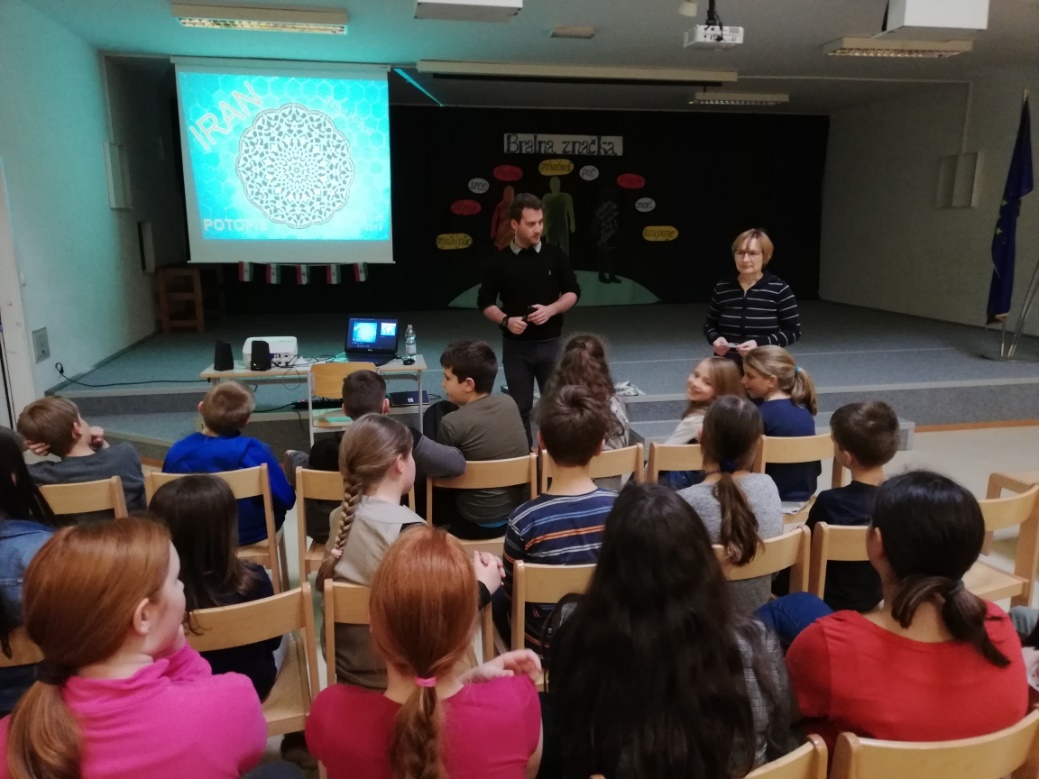 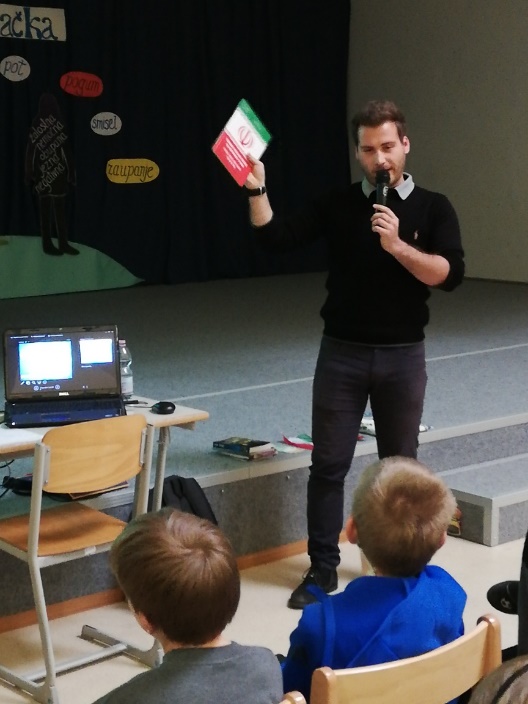 G. David Hrovat je 75-minutno predstavitev Irana pričel s pozdravom SALAM, kar pomeni živijo, zdravo. V nadaljevanju nam je v zanimivem predavanju predstavil osnovne podatke o državi (Iran leži vzhodno od Slovenije; ima 80 000 000 prebivalcev; njihova denarna enota je rial (1 € = 42 000 rialov); do leta 1935 je bil Iran znan kot Perzija.)Povedal je, da je potepanje po Iranu pričel v glavnem mestu Teheran, od koder je skupaj s partnerico Ano obiskal še Shiraz s Persepolisom, Yazd, Abarkooh, Esfahan ter Kashan z Abyaneh. Iran je raziskoval tri tedne. V nadaljevanju je predstavil: podnebje (puščavsko, včasih zapade tudi sneg);vero in oblačila (»oblast prihaja od boga«;  za ženske obvezna ruta, dolge hlače in majice, za moške obvezne dolge hlače, majica po izbiri; na ulicah veliko policije in vojakov, ki nadzirajo ljudi); praznike (petek je njihova nedelja — takrat so prosti in se največ družijo; iransko novo leto po perzijskem koledarju — nauruz — se prične na prvi pomladni dan 21. marca;v poletnem času praznujejo en mesec ramadan — eden najpomembnejših muslimanskih verskih praznikov); hrano (jedo na tleh, hrana zelo poceni, ne jedo svinjine, pijejo zelo sladkan čaj; nekaj njihovih jedi: lavaš, kebab, dizzy, ghormeh sabzi, falafel …).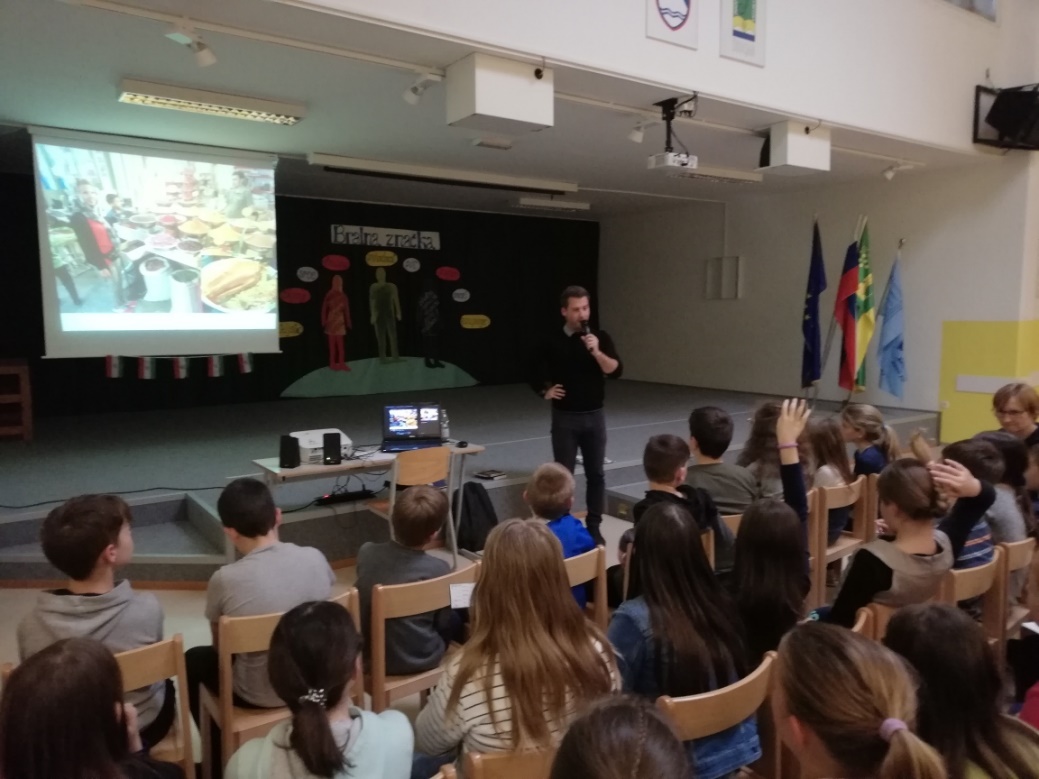 G. David je povedal, da so Iranci izredno prijazni ljudje, vendar ne znajo angleščine. Radi se družijo v parkih, kjer je veliko dreves — sedijo na odejah in se družijo ob hrani. Doma so ženske oblečene kot želijo, nimajo rut.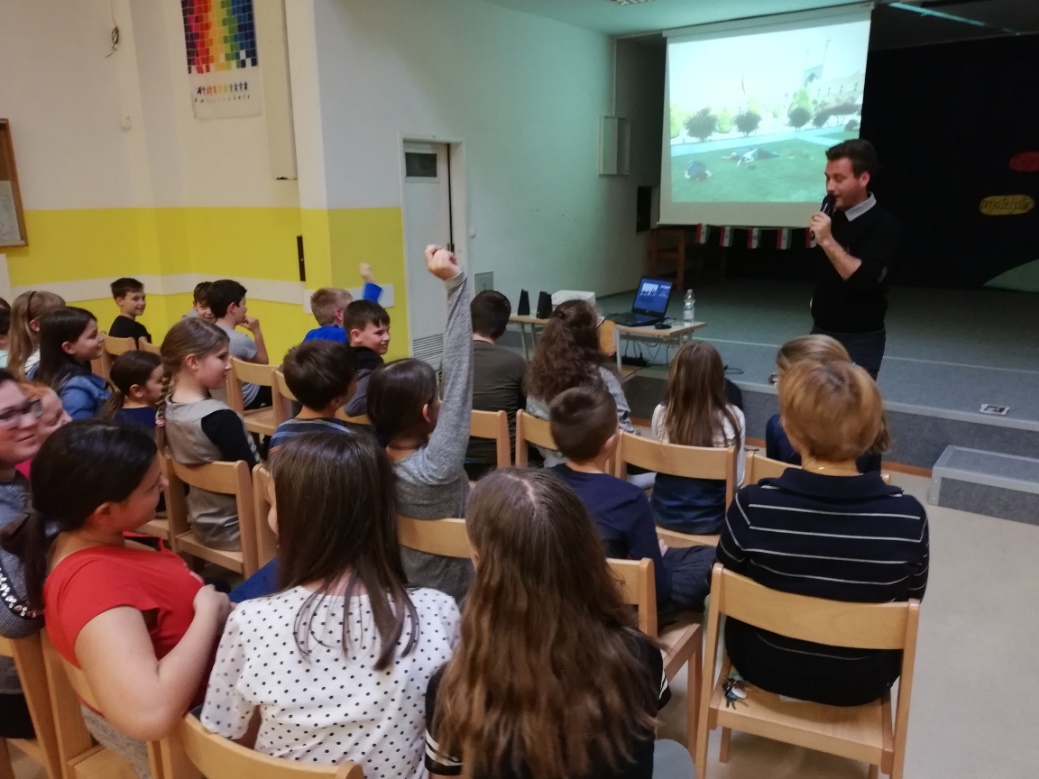 Po čem so znani?perzijske preproge,perzijske mačke,orientalski vrtovi sredi stavb …Zanimivosti: dve kljuki na vratih — ena za ženske, druga za moške,pred mošejo, v kateri molijo, se moraš sezuti,perzijski jezik ali farsi — pišejo od desne proti levi …Predstavil je tudi iransko arhitekturo in nekaj naravnih znamenitosti ter najpogostejša iranska imena …Na koncu so sledila še vprašanja udeležencev, 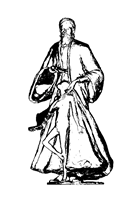 ki so bili nad predstavitvijo navdušeni.2019 – KNOBLEHARJEVO LETO 200 let rojstva našega velikega rojaka dr. Ignacija Knobleharja (1819–1858)